Wytnij koła, dopasuj i  wklej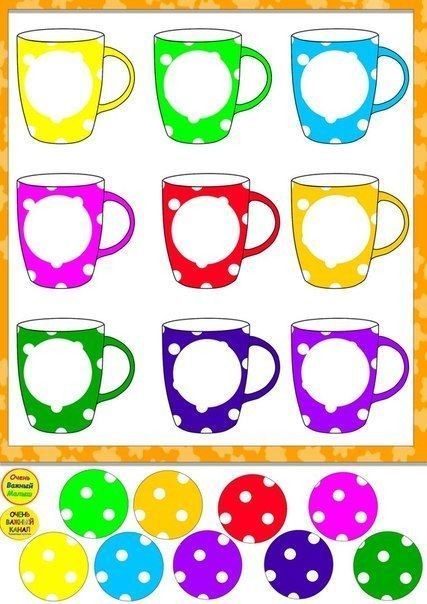 